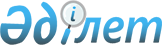 Ақмола облысы Жақсы ауданы Қызылсай ауылдық округінің Баяғыз ауылының кейбір құрамдас бөліктерін қайта атау туралыАқмола облысы Жақсы ауданы Қызылсай ауылдық округі әкімінің 2023 жылғы 9 наурыздағы № 3 шешімі. Ақмола облысының Әділет департаментінде 2023 жылғы 10 наурызда № 8518-03 болып тіркелді
      "Қазақстан Республикасындағы жергілікті мемлекеттік басқару және өзін-өзі басқару туралы" Қазақстан Республикасы Заңының 35-бабына, "Қазақстан Республикасының әкімшілік-аумақтық құрылысы туралы" Қазақстан Республикасы Заңының 14-бабының 4) тармақшасына сәйкес, Ақмола облыстық ономастика комиссиясының 2022 жылғы 22 желтоқсандағы қорытындысы негізінде және халықтың пікірін ескере отырып, ШЕШТІМ:
      1. Ақмола облысы Жақсы ауданы Қызылсай ауылдық округінің Баяғыз ауылының келесі құрамдас бөліктері қайта аталсын:
      Островский көшесі Төле би көшесіне;
      Набережная көшесі Қазыбек би көшесіне;
      Школьная көшесі Қорқыт ата көшесіне;
      Клубная көшесі Әйтеке би көшесіне.
      2. Осы шешімнің орындалуын бақылауды өзіме қалдырамын.
      3. Осы шешім оның алғашқы ресми жарияланған күнінен кейін күнтізбелік он күн өткен соң қолданысқа енгізіледі.
					© 2012. Қазақстан Республикасы Әділет министрлігінің «Қазақстан Республикасының Заңнама және құқықтық ақпарат институты» ШЖҚ РМК
				
      Қызылсай ауылдық округінің әкімі

С.Ахметов
